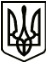 УКРАЇНАМЕНСЬКА  МІСЬКА  РАДАМенського району Чернігівської областіРОЗПОРЯДЖЕННЯВід 19 березня 2020 року         	№ 94 Про затвердження персонального складу комісії з питань техногенно-екологічної безпеки і надзвичайних ситуацій Менської міської об’єднаної територіальної  громади На виконання рішення 11 сесії Менської міської ради 7 скликання від 27.02.2018р. № 23 «Про комісію з питань техногенно-екологічної безпеки і надзвичайних ситуацій Менської міської об’єднаної громади» та рішення виконавчого комітету Менської міської ради № 37 від 02.03.2018р. «Про комісію з питань техногенно-екологічної безпеки та надзвичайних ситуацій Менської міської об’єднаної територіальної громади», керуючись ст.42 Закону України «Про місцеве самоврядування в Україні»1. Затвердити персональний склад комісії з питань техногенно-екологічної безпеки і надзвичайних ситуацій Менської міської об’єднаної територіальної громади в слідуючому складі:Голова комісії:Примаков Геннадій Анатолійович – голова Менської міської ради;Перший заступник голови комісіїГайдукевич Максим Валерійович – заступник міського голови з питань діяльності виконкому Менської міської ради;Заступник голови комісіїВишняк Тетяна Сергіївна  – заступник міського голови з питань діяльності виконкому Менської міської ради;Секретар комісії:Гречуха Ольга Петрівна – провідний спеціаліст відділу організаційно роботи та інформаційного забезпечення Менської міської ради;Члени комісії:Фурман Анатолій Володимирович  – директор КЗ «Місцева пожежна команда» Менської міської ради;Костенко Володимир Васильович – начальник фінансового управління Менської міської ради;Солохненко Світлана  Анатоліївна – начальник відділу бухгалтерського обліку та звітності Менської міської ради;Лихотинська Лілія Анатоліївна – начальник відділу архітектури, містобудування та житлово-комунального господарства Менської міської ради;Терентієв Павло Олександрович – начальник відділу земельних відносин Менської міської ради;Москальчук Марина Віталіївна – начальник відділу охорони здоров’я та соціального захисту Менської міської ради;Кезля Андрій Вікторович – заступник начальника Менського відділу поліції ГУНП в Чернігвській області (за згодою);Солохненко Станіслав Віталійович – начальник районного центру Телекомунікацій №232 Чернігівської філії публічного акціонерного товариства «Укртелекому» (за згодою);Луговський Денис Валентинович – начальник  районного відділу Управління ДСНС України у Чернігвській області (за згодою);Корнієнко Наталія Іванівна – головний лікар комунального закладу охорони здоров’я «Менський центр первинної медико-санітарної допомоги»  Менської районної ради;Титаренко Леонід Дмитрович – начальник філії Сосницького ДЕД Чернігівського облавтодору;Белашко Олександр Іванович – начальник Менського районного управління Головного управління Держпромспоживслужби у Чернігвській області (за згодою);  Давидюк Юрій Олександрович – військовий комісар Менського районного територіального центру комплектування та соціальної підтримки.2. Розпорядження № 156 від 06 червня 2019 року, вважати таким, що втратило чинність. 3. Контроль за виконанням рішення залишаю за собою.Міський голова								Г.А. Примаков